Министерство просвещения Российской Федерации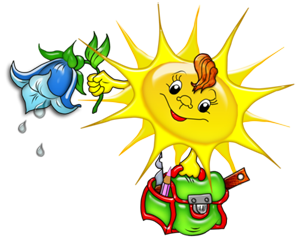 муниципальное бюджетное общеобразовательное учреждение«Ерзовская средняя школа имени Героя Советского СоюзаГончарова Петра Алексеевича»403010, Волгоградская область, Городищенский муниципальный район,р.п. Ерзовка, улица Школьная, 2т. 8-84468-4-79-55, E-mail: erzovka_sosh@mail.ruОКПО 22402704, ОГРН 1023405363376, ИНН/КПП 3403301246/340301001План – сетка воспитательных мероприятий летнего пришкольного оздоровительного лагеря дневного пребывания «Солнечный»Начальник лагеря: Горай У.В. – 8 988 496 18 34РЕЖИМ ДНЯчетверг01.06.« Здравствуй солнечное лето»пятница02.06«Орленок -Лидер»ПОНЕДЕЛЬНИК05.06«День Пушкина»0830- 0900Прием детейПрием детейПрием детей0900- 0915Линейка, зарядкаЛинейка, зарядкаЛинейка, зарядка0915-1000ЗавтракЗавтракЗавтрак1000-1100Формирование отрядов(название отряда,девиз). Операция «Наш отрядный дом». Медосмотр - «Мой рост и мой вес»Игра – викторина(в отр.)«Мы - пешеходы»Просмотр мультфильмов по ПДДПросмотр мультфильма по мотивам произведений А. С. Пушкина1100-1200«Линейка- открытие смены»Праздник день защиты детей« Дети цветы –жизни»Игра-Квест по ПДД« Дорожная азбука»Квест-игры по сказкам А.С.Пушкина.1200-1300Проведение инструктажей по ТБ, эвакуация учащихся.Игры, развлеченияКонкурс рисунков« Лето нашей мечты»Акция«Безопасный путьДом-лагерь-дом»Инсценировка  по сказкам А. С. Пушкина«Там русский  дух, там Русью пахнет…»1300 -14 00ОбедОбедОбед1400-1430Занятия по интересамЗанятия по интересамКонкурс рисунков« По сказкам Пушкина»1430Роспуск детейРоспуск детейРоспуск детейРЕЖИМ ДНЯВТОРНИК06.06«Орленок-Эколог»СРЕДА07.06«День МЧС»ЧЕТВЕРГ08.06« День России»ПЯТНИЦА9.06« Орленок- Спортсмен»ВТОРНИК13.06« День волшебной воды»0830- 0900Прием детейПрием детейПрием детейПрием детейПрием детей0900- 0915Линейка, зарядкаЛинейка, зарядкаЛинейка, зарядкаЛинейка, зарядкаЛинейка, зарядка0915-1000ЗавтракЗавтракЗавтракЗавтракЗавтрак1000-1100Игра - путешествие«Экологический календарь»Акция «Сохрани дерево»Дидактические игры: « Пожар не возникает сам»Беседа, просмотр мультфильмов.Конкурс рисунков на асфальте « Я люблю тебя Россия»История праздника « День России»Просмотр мультфильмов«Урок- безопасности»«Уроки тетушки Совы»Игровая ситуация  по безопасности«Правила безопасного поведения на воде»( в отрядах)Закаливание1100-1200Зелёная дискотека( Флешмоб)Операция « Фантик-2023»(наряд из бросового материала)Беседа « О правилах пожарной безопасности» совместно с МЧСКонкурс  патриотической песни« Моя Родина- Россия»Игра по станциям«Веселые старты»Игра по станциямИгра-путешествие« Водно-сухопутные соревнования»1200-1300Экологическая  викторина«Люблю тебя, мой край родной!» ( в отрядах)Экскурсия в пожарную  часть 1- 2 отрядСпортивное мероприятие «Самый лучший и быстрый пожарник»Викторина « День России» ( в отрядах)Акция «Письмо российскому солдату»Акция «Талисман Добра»Игра-путешествие« Счастливое детство»Трудовой десант1300 -14 00ОбедОбедОбедОбедОбед1400-1430Плакат «SOS»Настольные игрыКонкурс рисунков « Мама, папа, я- счастливая семья»Конкурс плакатов«Спорт – это жизнь !»Отрядные дела1430Роспуск детейРоспуск детейРоспуск детейРоспуск детейРоспуск детейРЕЖИМ ДНЯСРЕДА14.06.«День смеха и забав»ЧЕТВЕРГ15.06«День здоровья»ПЯТНИЦА16.06« День талантов»ПОНЕДЕЛЬНИК19.06«Орленок- Эрудит»0830- 0900Прием детейПрием детейПрием детейПрием детей0900- 0915Линейка, зарядкаЛинейка, зарядкаЛинейка, зарядкаЛинейка, зарядка0915-1000ЗавтракЗавтракЗавтракЗавтрак1000-1100Трудовой десантМинутка здоровья «Витамины из грядки»( в отрядах)Уроки осторожности с тетушкой Совой «Незнакомцы»Трудовой десантБезопасность при чрезвычайных ситуациях в помещении( просмотр мультфильмов)1100-1200Юмористическая эстафета« Юмор важен в жизни вы со мной не спорьтеКвест - игра «Здоровое питание»ИгроваяМузыкальная  программа« Точь- в -точь».Конкурс «Краса- девичья коса»1200-1300Игра-путешествие «Лето красное, звонче пой»(Флешмоб)Конкурс плакатов  «Имидж ничто – ЗДОРОВЬЕ все!»«Детская летняя спартакиада».Спортивные эстафеты.( совместно с ДК)Игровая программа« Мышкины проказы»Воронеж1300 -14 00ОбедОбедОбедОбед1400-1430Игры, развлеченияЗанятия по интересамЗанятия в отрядахЗанятия в отрядах1430Роспуск детейРоспуск детейРоспуск детейРоспуск детейРЕЖИМ ДНЯВТОРНИК20.06.«Орленок -Доброволец»СРЕДА21.06 « Орленок –Хранитель»ЧЕТВЕРГ22.06«День памяти и скорби»ПЯТНИЦА23.06« День Нептуна»ПОНЕДЕЛЬНИК26.06«Орленок –Лидер»ВТОРНИК27.06.« День расставанияс лагерем»0830- 0900Прием детейПрием детейПрием детейПрием детейПрием детейПрием детей0900- 0915Линейка, зарядкаЛинейка, зарядкаЛинейка, зарядкаЛинейка, зарядкаЛинейка, зарядкаЛинейка, зарядка0915-1000ЗавтракЗавтракЗавтракЗавтракЗавтракЗавтрак1000-1100Акция«сНежный Ангел»Рисунки « Профессии моих родителей»День памяти Линейка – митинг(шествие на братские могилы) Свеча -памятиБеседа "Правила поведения на водоёме в летний период"(совместно со специалистами  МЧС )Игры на свежем воздухеКвест- игра« Найди вожатого»Медосмотр «Мой рост и вес»Подготовка к закрытию I сменыВыставка рисунков на тему: « Один день из жизни лагеря…»1100-1200Конкурс« Парад профессий»Конкурс стихов и рисунков «Нас война отметила меткой особой…»«Форт- боярд»Квест-игра( совместно с ДК)Поучительное путешествие «Не шути с водой – она, не для шуток создана!»Спортивный час«Кто быстрее»-игра по станциямЕдиный день ГТО« Здоровая игра»Веселые стартыСпортивное мероприятие1200-1300Командная играпо станциям  «Искатели сокровищ»Викторина«Тот самый первый день войны..»Спортивный час«Кто быстрее»-игра по станциямПраздник Нептуна (совместно с МЧС)- беседа по противопожарной безопасностиВыставка рисунков на тему: «Лето»Дискотека«Мы вместе»  С Микки Маусом»1300 -14 00ОбедОбедОбедОбедОбедОбед1400-1430Занятия по интересамНастольные игрыНастольные игрыИнтересное вокруг насЗанятия в отрядахОтрядные дела1430Роспуск детейРоспуск детейРоспуск детейРоспуск детейРоспуск детейРоспуск детей